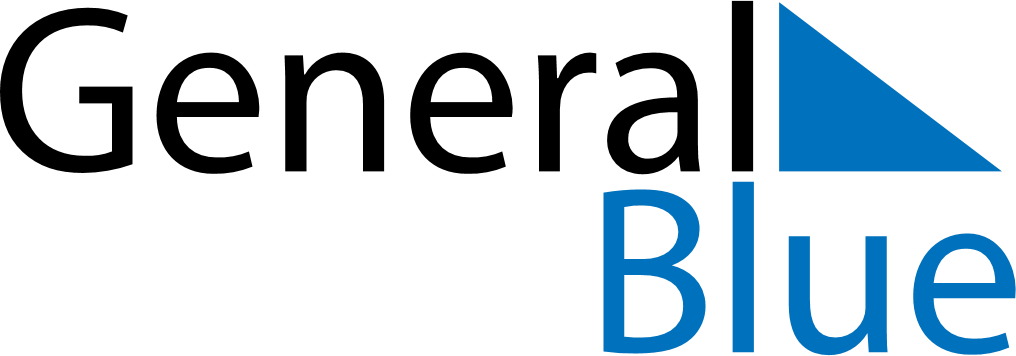 November 2028November 2028November 2028UruguayUruguayMondayTuesdayWednesdayThursdayFridaySaturdaySunday12345All Souls’ Day6789101112131415161718192021222324252627282930